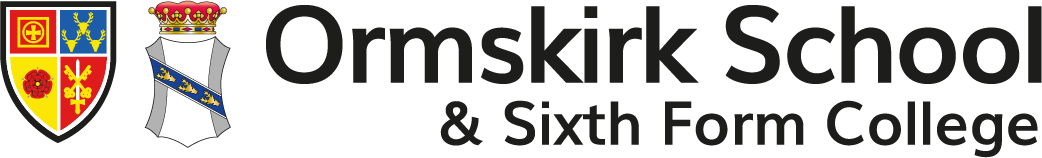 1,407 on roll including 206 in the Sixth FormWigan Road, Ormskirk, Lancashire, L39 2AT.Tel: 01695 583040 www.ormskirk.lancs.sch.ukHead of Humanities Faculty – History SpecialistFull time permanent MPR1 £25,714 – UPR3 £41,604 plus TLR 1B £10,204Required:  September 2021 This is an exciting time for Ormskirk School as we enter into a sponsor arrangement with Endeavour Learning Trust, a partnership which is already providing a wide range of opportunities for both our staff and students and is rapidly transforming our school. This post presents an exciting opportunity to join and lead a newly created faculty, committed to engaging our students in all aspects of its’ provision. The faculty consists of History, Geography and RE and whilst each subject has their own distinct identity, they work collaboratively to share best practice.We wish to appoint a driven, innovative and inspiring Head of Faculty for Humanities, who will lead the development and improvement of the History curriculum at all key stages as well as providing the support and challenge for the leaders of RE and Geography. The suitable candidate will be able to demonstrate a track record of identifying opportunities to improve the curriculum at all levels and drive the requisite changes within their own subject, as well as the potential to leading others in this change.The team of staff currently in place are optimistic and completely committed to the rapid and sustainable improvements currently taking place, firmly rooted in the existing good practice already evident in the school and across the Trust. This is a school that is going places.  This is an excellent opportunity for a dynamic and energetic specialist practitioner to join our staff team at a very important time in the school’s development.  We expect the successful candidate to have the ability to lead by example, raise student achievement for all and to inspire our students in the study of the HumanitiesIn return we offer supportive leadership at all levels, a positive learning environment, on-going professional development and the opportunity to make a difference; working in a thriving school with wonderful young people, of whom we are very proud.NB All previous applicants for this post will be contacted to ask if they would like their application considered. The requirement for having taught at two different schools has been removed from the person specification.Further details and application forms are available from the school website: www.ormskirk.lancs.sch.uk Closing date: Friday 21st May at 9am Interviews: Week commencing 24th May Ormskirk School is committed to safeguarding and promoting the welfare of children and young people and expects all staff and volunteers to share this commitment. The school will take all necessary steps to check the suitability of prospective employees, an enhanced DBS will be sought and background checks will be made. Ormskirk School is an equal opportunities employer.